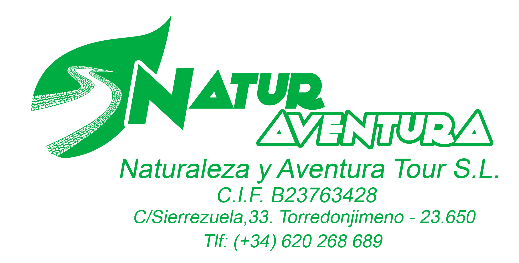 Documento de Cesión de vehículo de empresa.Don Javier Mas Checa, como gerente y representante de la empresa NATURALEZA Y AVENTURA TOUR S.L. con C.I.F: B23763428 cede a D. Javier Mas Checa, con Nº de pasaporte PAB617743 el siguiente vehículo para poder entrar y circular en el territorio del reino de Marruecos.Marca y modelo: VOLKSWAGEN CRAFTERMatricula: 4084KNCFecha matriculación: 25/7/2018Nº identificación (chasis): WV1ZZZSYZJ9022893 Y, para que conste y surta efectos donde proceda, firmo la presente autorización en:Torredonjimeno a 2 de octubre de 2018.Fdo (gerente) y sello de empresa: 